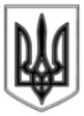 ЛИСИЧАНСЬКА МІСЬКА РАДА ВИКОНАВЧИЙ КОМІТЕТРІШЕННЯ«06» 02. .					                                   № 55м. ЛисичанськПро організацію проведеннягромадських робіт           Згідно ст.31 Закону України «Про зайнятість населення», Порядком організації громадських та інших робіт тимчасового характеру, затвердженим постановою Кабінету Міністрів України від 20.03.2013 № 175, керуючись підпунктом 7 пункту б) ч. 1 ст.34 Закону України «Про місцеве самоврядування в Україні», виконавчий комітет Лисичанської міської радиВИРІШИВ:Організувати проведення громадських робіт у 2018 році в Лисичанському територіальному центрі соціального обслуговування (надання соціальних послуг).Фінансування громадських робіт здійснювати за рахунок Фонду загальнообов’язкового державного соціального страхування України на випадок безробіття.Видом робіт визначити: соціальний супровід громадян похилого віку з вадами зору, слуху та осіб з інвалідністю, надання їм соціальних послуг догляду вдома та представництва інтересів.Директору Лисичанського територіального центру соціального обслуговування (надання соціальних послуг) Лазарєву А.В. укласти договір з Лисичанським міським центром зайнятості про організацію громадських робіт та фінансування їх організації.Відділу з питань внутрішньої політики, зв’язків з громадськістю і засобами масової інформації Лисичанської міської ради забезпечити висвітлення цього рішення на офіційному сайті Лисичанської міської ради.Контроль за виконанням цього рішення покласти на заступника міського голови Головньова М.С. Міський голова                                                                          С.І. ШИЛІН